Dílničky
 pro celou rodinuTvoření a povídání
pro rodiče s dětmiKDY: čtvrtek 6. dubna, od 16-17.30 hod.KDE: RC Medvídek, Husova 44, klubovna na fařePRO KOHO: rodiče s dětmi od 3-12 let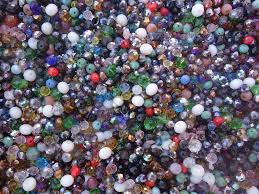 CO: Dekorace z korálkůVSTUPNÉ: dobrovolné